Муниципальное автономное учреждение дополнительного образования ЗАТО Северск«Детская школа искусств»Программапо учебному предметуПО. 01.УП.01. ИЗОБРАЗИТЕЛЬНОЕ  ТВОРЧЕСТВОдополнительной  общеразвивающей  программыв области   декоративно-прикладного    искусства
«ЦВЕТНЫЕ ЛАДОШКИ»

предметная областьПО.01. ХУДОЖЕСТВЕННО-ТВОРЧЕСКАЯ ПОДГОТОВКАСрок обучения 4 годаЗАТО Северск, 2020

Структура программы учебного предметаI.	Пояснительная записка							- Характеристика учебного предмета, его место и роль в образовательном процессе.
-  Актуальность программы.
-  Отличительные особенности и новизна программы.   
-  Срок реализации учебного предмета.- Объем учебного времени, предусмотренный учебным планом образовательного   учреждения на реализацию учебного предмета.-  Форма проведения учебных аудиторных занятий.- Цели и задачи учебного предмета.- Структура программы учебного предмета.- Методы обучения. - Описание материально-технических условий реализации учебного предмета.II.	Содержание учебного предмета	 - Сведения о затратах учебного времени. 			- Учебно-тематический план.- Годовые требования по классам.III.	Требования к уровню подготовки обучающихся		- Требования к уровню подготовки на различных этапах обучения.IV.	Формы и методы контроля, система оценок 				 - Аттестация: цели, виды, форма, содержание.- Критерии оценки.V.	Методическое обеспечение учебного процесса			VI.	Список литературы и средств обучения - Список литературы.- Средства обучения.                               I. ПОЯСНИТЕЛЬНАЯ ЗАПИСКА1. Характеристика учебного предмета, его местои роль в образовательном процессеПрограмма учебного предмета «Изобразительное творчество» разработана на основе  «Рекомендаций по организации образовательной и методической деятельности при реализации общеразвивающих программ в области искусств», направленных письмом Министерства культуры Российской Федерации от 21.11.2013 №191-01-39/06-ГИ, а также с учетом многолетнего педагогического опыта в области  изобразительного искусства.
           Каждый ребенок по своей природе – творец. Творческое начало — это всегда стремление вперед, к лучшему, прекрасному. Вот почему оно так значимо для человека. В дошкольном возрасте проблема творчества всегда была одной из актуальных, т. к. развитие творчества – одна из важных задач педагогики. Бесспорно, изобразительная деятельность является одним из самых интересных видов детской деятельности и позволяет ребенку выразить в создаваемых образах свои впечатления, свое отношение к окружающему миру.Программа  учебного предмета «Изобразительное творчество» состоит из нескольких направлений: - это цветоведение, рисунок, живопись, композиция,  декоративно-прикладное искусство. Темы заданий продуманы исходя из возрастных возможностей детей и согласно минимуму требований к уровню подготовки обучающихся данного возраста. Последовательность заданий в разделе выстраивается по принципу нарастания сложности поставленных задач.  Гибкое соединение элементов заданий позволяет чередовать задания из разных разделов, данный принцип способствует поддержанию творческого интереса к изобразительной деятельности. Программа имеет цикличную структуру, что позволяет возвращаться к изученному материалу, закрепляя его и постепенно усложняя.2. Актуальность программы   	 Программа учебного предмета «Изобразительное творчество» учит раскрывать души детей для красоты, учит смотреть на мир и видеть в нем неповторимое и удивительное. Она тесно соприкасается с литературой, историей, философией, культурой и традициями  народов мира.Огромнейшей задачей является воспитание человека – человека всесторонне и гармонически развитого. Важным здесь является  необходимость эстетического воспитания подрастающего поколения.       Преподавание изобразительного искусства просто необходимо. Ведь именно оно раскрывает ребенку мир реально существующей гармонии, развивает чувство красоты форм и красок окружающего мира, творческие способности и фантазии. Без овладения необходимыми основами изобразительной грамоты не может быть полноценного эстетического воспитания и художественного образования.3. Отличительные особенности и новизна программы 	Новизна программы состоит в использовании интеграции рисунка, живописи и композиции, что позволяет более полно и глубоко овладеть как основами художественной грамотности, так и реализовать творческие возможности ребенка. В процессе обучения учащиеся получают знания о простейших закономерностях строения формы, композиции, о линейной и воздушной перспективе, цветоведении, декоративной стилизации форм, росписи, рисовании, декоративно-прикладном искусстве, правилах лепки, а также о наиболее выдающихся мастерах изобразительного искусства, красоте природы и человеческих чувств. Особенность программы заключается во взаимосвязи занятий по рисованию, пластилиновой и бумажной аппликации. Изобразительное искусство, пластика — наиболее эмоциональные сферы деятельности детей. И рисование и лепка имеют большое значение для обучения и воспитания детей младшего школьного возраста. Работа с различными материалами в разных техниках, расширяет круг возможностей ребенка, развивает пространственное воображение, конструкторские способности, способствует развитию зрительного восприятия, памяти, образного мышления, привитию ручных умений и навыков, необходимых для успешного обучения.         Одной из наиболее сложных задач в рисовании – это умение передавать изображаемыми средствами пространственные соотношения. В лепке, например, легче передавать движение, чем в рисовании, в силу пластичности материала. Когда ребенку трудно  сразу представить и изобразить фигуру в нужном положении, он прибегает к лепке, старается прочувствовать форму, и затем полученные знания переносит на бумагу. Такой подход способствует развитию эстетического восприятия, эстетических чувств, формированию образных представлений, воображения, творчества.В результате у детей воспитывается интерес к художественной творческой деятельности, желание создать красивое изображение. В своем творчестве дети передают те эстетические качества предметов, которые они увидели.Программа  учебного предмета «Изобразительное творчество» помогает ребёнку ощутить себя частью современного мира и наследником традиций всех предшествующих поколений. При помощи красок, звуков, движений постигается действительность, постигается мир. Предметом исследования является сам человек, его мир чувств, его духовный мир, его судьба и жизнь в целом.На занятиях дети слушают эмоциональные рассказы учителя из жизни выдающихся художников, композиторов, музыкальных исполнителей, рассказы о значении цвета и звуков в жизни, в духовном мире. 
     Изобразительное искусство и музыкальное искусство развивались параллельно, тесно соприкасаясь. Леонардо да Винчи назвал музыку «сестрой живописи». Так музыканты, музицирование и музыкальные инструменты служили излюбленной моделью для изобразительного искусства разных эпох, многие художники любят творить под влиянием музыки, слушая ее. Данная взаимосвязь позволяет знакомить детей с репродукциями картин, иллюстрациями; развивает умение рисовать разными материалами, создавая продукты творческой деятельности; знакомит с формой, величиной, цветом, композицией, ритмом, объемом, пропорцией, позой, соотношением предметов в общей композиции по величине и пр. интеграция музыки и изобразительного искусства. Включение музыкальных произведений во время образовательной деятельности вдохновляет творчески детей, позволяет им выражать свои мысли, впечатления, передавать эмоциональное отношение к окружающей жизни, используя свой опыт в рисовании, лепке и аппликации.Следует помнить, что огромное влияние  на активизацию изобразительной деятельности детей, на их идейно – эстетическое воспитание оказывает прослушивание музыкальных произведений П. Чайковского, Л. Бетховена, Э. Грига, С. Прокофьева, Д. Кабалевского, Н.А Римского-Корсакова, В.А. Моцарта и других композиторов, что обеспечивает глубокое чувствование  художественных образов, создает соответствующий эмоционально – образный настрой.Необходимо, чтобы каждое занятие пробуждало у детей чувство прекрасного, доброту, эмоциональную отзывчивость, воспитывало любовь к ближним людям, животным, Родине, человечеству в целом, планете, миру. 
5. Срок реализации учебного предметаСрок освоения программы для детей, поступивших в образовательное учреждение в 1 класс в возрасте с пяти   до семи   лет, составляет  4  года.
6. Объем учебного времени, предусмотренный учебным планом образовательной организации на реализацию учебного предметаОбщая трудоемкость учебного предмета «Изобразительное творчество» при 4-летнем сроке обучения составляет  420 часов.  Количество часов за год: 105. 7. Форма проведения учебных занятийЗанятия проводятся в мелкогрупповой форме, численность обучающихся в группах - от 4 до 10 человек. Мелкогрупповая форма занятий позволяет преподавателю построить процесс обучения в соответствии с принципами дифференцированного и индивидуального подходов.8. Цель и задачи учебного предметаЦель: обучение детей основам изобразительной грамоты и их активное творческое развитие с учётом индивидуальности каждого ребёнка посредством занятий изобразительной деятельностью, приобщения к достижениям мировой художественной культуры.Задачи:Обучающие (связаны с овладением детьми основами изобразительной деятельности):1.   познакомить с жанрами изобразительного искусства;2. познакомить с различными художественными материалами и техниками изобразительной деятельности;3.  научить основам перспективного построения фигур в зависимости от точки зрения;4. приобрести умение грамотно строить композицию с выделением композиционного центра.Развивающие (связаны с совершенствованием общих способностей обучающихся и приобретением детьми общеучебных умений и навыков, обеспечивающих освоение содержания программы):1. развить у детей чувственно-эмоциональных проявлений: внимания, памяти, фантазии, воображения;2. сформировать у детей элементарные основы изобразительной грамоты (чувства ритма, цветовой гармонии, композиции, пропорциональности и т.д.). 3. сформировать умения передавать массу, объем, пропорции, характерные особенности предметов.4.  развить колористического видения;5. развить художественного вкуса, способности видеть и понимать прекрасное;6. улучшить моторику, пластичность, гибкость рук и точность глазомера;7. формировать организационно-управленческих умений и навыков (планировать свою деятельность; определять её проблемы и их причины; содержать в порядке своё рабочее место);8. развивать коммуникативные умения и навыки, обеспечивающие совместную деятельность в группе, сотрудничество, общение (адекватно оценивать свои достижения и достижения других, оказывать помощь другим, разрешать конфликтные ситуации).Воспитательные: (связаны с развитием личностных качеств, содействующих освоению содержания программы; выражаются через отношение ребёнка к обществу, другим людям, самому себе):1. формировать у детей устойчивый интерес к искусству и занятиям художественным творчеством;2. формировать уважительное отношение к искусству разных стран и народов;3. воспитывать терпение, волю, усидчивость, трудолюбие, аккуратность.На решение этих задач ориентированы педагогические условия: игровые методы и приемы,  интегрированные формы организации художественно – творческой деятельности, художественно – эстетическая пространственно – предметная среда. Методика работы строится так, чтобы средствами искусства и детской художественной деятельности сформировать у ребят самостоятельность, инициативность, творческую активность, способствовать снижению напряженности, скованности. Тема занятия, организация процесса восприятия всегда предполагает активное общение педагога с детьми, также учитывается личное мнение ребенка, его готовность включиться в художественно – творческую деятельность.        Учитывая психофизические особенности обучающихся, основным видом деятельности является игра: игра – занятие, игра – сказка, игра – путешествие. Особое место отводится сказке. Сказка на занятиях облегчает вхождение детей в мир фантазии и волшебства, служит основой для развития образного и творческого воображения детей. Образ сказочных героев, придуманных детьми, становиться красочнее и конкретнее, характер разнообразнее, так как вся информация черпается из живописных полотен, стихотворных строк.Продолжительность занятий зависит от увлеченности детей. Условием успешной организации занятий является их оптимальный темп, обеспеченный сменой различных видов деятельности, чередованием активных и пассивных форм познания.
9. Структура программыПрограмма содержит следующие разделы, отражающие основные характеристики учебного процесса:сведения о затратах учебного времени, предусмотренного на освоение учебного предмета;распределение учебного материала по годам обучения;описание дидактических единиц учебного предмета;требования к уровню подготовки обучающихся;формы и методы контроля, система оценок, итоговая аттестация;методическое обеспечение учебного процесса.В соответствии с данными направлениями строится основной раздел программы «Содержание учебного предмета».10. Методы обученияДля достижения поставленной цели и реализации задач предмета используются следующие методы обучения:словесный (объяснение, беседа, рассказ);наглядный (демонстрация методических пособий, иллюстраций, наблюдение, демонстрация приемов работы);практический;эмоциональный (подбор ассоциаций, образов, художественные впечатления).исследовательский (исследование свойств бумаги, красок, а также возможностей других материалов);творческий (творческие задания, участие детей в конкурсах).
11. Описание материально-технических условий реализации учебного предметаМатериально-техническая база МАУДО ДШИ соответствует санитарным и противопожарным нормам, нормам охраны труда. МАУДО ДШИ располагает материально-технической базой для реализации программы учебного предмета «Изобразительное творчество», обеспечивает проведение всех видов занятий, выставочной деятельности обучающихся для достижения учащимися результатов, установленных федеральными государственными требованиями.  Минимально необходимый для реализации программы учебного предмета перечень учебных аудиторий и материально-технического обеспечения включает учебные аудитории для индивидуальных, мелкогрупповых и групповых занятий. МАУДО ДШИ обеспечено наличием соответствующего оборудования.  Учебные аудитории имеют площадь не менее 2 м2  на одного обучающегося.Таблица 1В МАУДО ДШИ 2 концертных зала с необходимым оборудованием:- корпус № 1 –  2 концертных зала  (Большой зал на 380 посадочных мест, Малый зал на 50 посадочных мест);- корпус № 2 –  1 концертный зал  (Зрительный зал на 200 посадочных мест).В МАУДО ДШИ соблюдаются своевременные  сроки  текущего  и  капитального  ремонта  учебных помещений, создаются условия для содержания, своевременного обслуживания. МАУДО ДШИ обеспечивает условия для обеспечения выставочной деятельности обучающихся.
        Каждый обучающийся обеспечивается доступом к библиотечным фондам и фондам аудио и видеозаписей школьной библиотеки. Во время самостоятельной работы обучающиеся могут пользоваться Интернетом для сбора дополнительного материала по изучению видов народных ремёсел, техник работы с материалами, а также информацию о мастерах и народных умельцах. Библиотечный фонд укомплектовывается печатными и электронными изданиями основной, дополнительной, учебной и учебно-методической литературой по изобразительному искусству, а также альбомами по искусству. Кабинет оборудован удобной мебелью, наглядными пособиями, интерактивной доской.
                           II. СОДЕРЖАНИЕ УЧЕБНОГО ПРЕДМЕТАСведения о затратах учебного времениТаблица 2Занятия подразделяются на аудиторные занятия и самостоятельнуюработу. Рекомендуемая недельная нагрузка в часах:аудиторные занятия: 1 год обучения – 3 часа в неделю.  2 год обучения – 3 часа в неделю.3 год обучения – 3 часа в неделю.4 год обучения – 3 часа в неделю.
Учебно-тематический планПрограмма по учебному предмету «Изобразительное творчество» рассчитана на 4 года обучения. В программе учтен принцип систематического и последовательного обучения. Последовательность в обучении поможет обучающимся применять полученные знания и умения в изучении нового материала. Программу наполняют темы, составленные с учетом возрастных возможностей обучающихся. Формирование у обучающихся умений и навыков происходит постепенно. На основе возрастной психологии  построены занятия по формообразующему восприятию обучающихся. В дошкольном и младшем школьном возрасте восприятие у обучающихся фрагментарно, лишено целостности, фиксирует отдельные признаки или свойства предмета. Поэтому на первом этапе учащиеся учатся рисовать отдельные геометрические и неопределённые формы, затем различать их по размерам и составлять композиции. Далее учащиеся учатся делить сложные формы на  геометрические фигуры и наоборот, из простых составных частей дети учатся построению сложной формы. На этом этапе рисования, выполняя конструктивные задачи, учащиеся могут анализировать, делить на составные части и соединять различные фигуры. В результате у обучающихся появляется понимание причинно-следственных связей, анализа и синтеза, формируется словесно-логическое мышление. Для создания творческой атмосферы, усиления ассоциативного восприятия у обучающихся и погружения в художественную деятельность на занятиях звучит музыка.Разнохарактерная музыка, соответствующая заданной теме, усиливает эмоциональную окраску творческих работ. Литературно-музыкальные композиции помогают ярче увидеть характеры сказочных персонажей, что усиливает выразительность образов сказок в детских рисунках.По вышеописанной программе обучающиеся учатся первоначальным навыкам декоративно - прикладного творчества в рисовании, лепке:1. Умению художественного обобщения.2. Освоению в декоративной композиции основных понятий: линия, пятно, силуэт, форма, ритм.3. Приемам построения простейших геометрических и растительных узоров
в прямоугольнике, квадрате, круге. 4. Сравнению форм и размеров, сложению общей формы в лепке из пластилина.Учебно-творческая  работа на занятиях построена на объединении разных видов деятельности: рисования и лепки;  Сопутствующие виды искусств - музыка, сказки, стихи.Учебно-тематический план отражает последовательность изучения разделов и тем программы с указанием распределения учебных часов.
1 классТаблица 32 классТаблица 4
3 классТаблица 5
4 классТаблица 6III. ТРЕБОВАНИЯ К УРОВНЮ ПОДГОТОВКИ ОБУЧАЮЩИХСЯЭтот раздел содержит перечень знаний, умений и навыков, приобретение которых обеспечивает программа по учебному предмету «Изобразительное творчество»:1. Знание основных понятий и терминологии по учебному предмету «Изобразительное творчество».2. Знание основных видов изоискусства, жанров, основ декоративно-прикладного творчества.3. Умение грамотно применять технические навыки рисования и лепки;
     4. Умение самостоятельно находить материал по интересующей  тематике и применение его для практических целей. 5. Знание основных этапов календаря народных праздников, их народных, классических и духовных традиций. IV. ФОРМЫ И МЕТОДЫ КОНТРОЛЯ. КРИТЕРИИ ОЦЕНОКАттестация: цели, виды, форма, содержаниеКонтроль знаний, умений, навыков обучающихся обеспечивает оперативное управление учебным процессом и выполняет обучающую, проверочную, воспитательную и корректирующую функции. Промежуточный контроль успеваемости обучающихся проводится в счет аудиторного времени, предусмотренного на учебный предмет, проходит в виде творческого просмотра отчетов  по окончании каждого полугодия учебного года. Преподаватель имеет возможность по своему усмотрению проводить дополнительные просмотры по разделам программы (текущий контроль). Итоговая аттестация проводится в форме отчетной выставки в последнем  полугодии  выпускного класса. Критерии оценкиПо результатам промежуточного контроля успеваемости выставляются отметки: «отлично», «хорошо», «удовлетворительно».• 5 (отлично) – ставится, если обучающийся занимается с полной самоотдачей, выполнил необходимые наблюдения, провел практические работы в полном объеме с соблюдением необходимой последовательности, грамотно применил полученные знания.• 4 (хорошо) – ставится при чётком понимании основ изложенного материала, видимом прогрессе в достижении поставленных задач, но пока не реализованных в полной мере.• 3 (удовлетворительно) – ставится, если обучающийся недостаточно работает над собой, пропускает занятия, не выполняет домашнюю работу. В результате чего видны значительные недочёты и неточности в проведении практических работ.V. МЕТОДИЧЕСКОЕ ОБЕСПЕЧЕНИЕ УЧЕБНОГО ПРОЦЕССАДля развития навыков творческой, грамотной работы обучающихся программой предусмотрены методы дифференциации и индивидуализации при определении учебной задачи, что позволяет педагогу полнее учитывать индивидуальные возможности и личностные особенности ребенка, достигать более высоких результатов в обучении и развитии творческих способностей обучающихся.Применяются следующие средства дифференциации:а) разработка заданий различной трудности и объема;б) дифференцированный подход к обучающимся  при выполнении аудиторных заданий;в) вариативность темпа освоения учебного материала;г) индивидуальные и дифференцированные домашние задания.Основной задачей дифференциации и индивидуализации при объяснении материала  является актуализация полученных ранее знаний учеником. Важно вспомнить именно то, что будет необходимо при объяснении нового материала. Часто на этапе освоения нового материала обучающимся предлагается воспользоваться ранее полученной информацией, и при этом ученики получают разную меру помощи, которую может оказать преподаватель посредством инструктажа-показа. Основное время на уроке отводится практической деятельности, поэтому создание творческой атмосферы способствует её продуктивности. 
VI. СПИСОК ЛИТЕРАТУРЫ И СРЕДСТВ ОБУЧЕНИЯСписок литературы1.Воробьева  Д.И. Гармония. Интегрированная программа интеллектуально-художественного развития личности дошкольника [Текст] / Д.И. Воробьева. - СПб.: ЛОИУУ – 26 с.2. Дубровская Н.В.  Цвет творчества. Интегрированная программа художественно-эстетического развития дошкольника от 2 до 7 лет / Н. В. Дубровская. - СПб.: Детство-Пресс, 2011. - 142, [1] с. : ил., 23 л. Ил.3. Дубровская  Н.В.  Приглашение к творчеству: обучение дошкольников технике аппликации и коллажа: метод. пособие / Н.В. Дубровская. - СПб.: Детство-Пресс, 2002. - 125 с.4. Казакова Т.Г. Развивайте у дошкольников творчество. М.: Просвещение, 1985.5. Грибовская А.А. «Ознакомление дошкольников с графикой и живописью», Москва «Педагогическое общество. России», 2004 г.6. Фатеева А.А. Рисуем без кисточки. - Ярославль: Академия холдинг, 2004г,7. Дубровская  Н.В. Рисунки, спрятанные в пальчиках: Наглядно-методическое пособие. – СПб.: «ДЕТСТВО-ПРЕСС», 2006. – 32 с., цв. ил.
8. Волкова, Н.В. Разноцветный пластилин: оригинальные поделки для веселого творчества/ Н.В. Волкова. – М.: ЭКСМО, 2012. – 62 с.9. Шорохов Е.В. Основы композиции. – М., 1979.10. Шорохов Е.В. Композиция. – М., 1986.
11. «Художественный и ручной труд в детском саду», Москва Просвещение» 2004г.12. Никодеми. Техника живописи – М., «Эксмо», 2004.13. «Обучение   детей   2-4   лет   рисованию,   лепке,   аппликации   в   игре», «ВЛАДОС», Москва 2004г.
14. Антипова М.А. «Соленое тесто» Ростов-на-Дону, Издательский дом 111 «Владис», 2007г.15. «Нетрадиционные подходы в изодеятельности». Красноярск 2005г.16. « 22 занятия по рисованию для дошкольников». Нетрадиционные техники. – М.: Издательство СКРИПТОРИЙ 2003, 2018. – 112 с.17. В. С. Горичева, М. И. Агибина «Сказку сделаем из глины, теста, снега, пластилина». Ярославль, «Академия и Ко» 1998г.18. «Оригинальные пальчиковые игры», РИТОЛ, Москва 2007г.19.Утробина К.К., Утробин Г.Ф. Увлекательное рисование методом тычка с детьми 3 – 7 лет: Рисуем и познаём окружающий мир. – М.: «Издательство ГНОМ и Д», 2007. – 64 с. (Опыт работы практического педагога).20. Алехин Д.Э. О языке изобразительного искусства. – М., 1973.
21. «Первый    рисунок.    Раскрашиваем,    лепим,    клеим,    делаем    оттиски, мастерим», Мэри Энн Ф. Колль, Рении Рамси, Дана Боумэн, Минск 2004г.,
22. «Рисование с детьми дошкольного возраста» под редакцией Р.Г. Казаковой, Творческий центр, Москва 2005 г.
23.Кальнинг А.К. Акварельная живопись. – М., 1986.
24. Харрисон Х. Энциклопедия акварельных техник. – АСТ, 2005.
25.Радлов Н.Э. Рисование с натуры. – М., 1974.
26.Москвина Г.М. Легко ли нарисовать музыку? //Вестник Удмуртского университета. Ижевск, 2000, № 6.Средства обученияДля успешного результата в освоении программы учебного предмета
«Изобразительное творчество» необходимы следующие материалы:1.  Наглядные методические пособия по темам.2.  Технологические карты, традиционные рисунки.3.  Фонд лучших работ обучающихся по разделам и темам.4.  Видеоматериалы о видах декоративно-прикладного искусства,интернет-ресурсы.5.  Натурный фонд для составления натюрмортов и других композиционных постановок.6.  Фонд творческих работ выпускников.7. Библиотека с книгами, журналами об изоискусстве, методическими пособиями, ученической литературой о приемах рисования.ОДОБРЕНО Методическим советомМуниципального автономного учреждения дополнительного образования ЗАТО Северск«Детская школа искусств»протокол № 04от .20.04.2020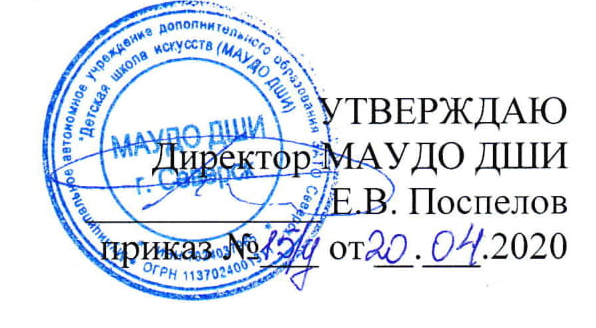 Составитель:Иванова С.Ю.преподавательдекоративно-прикладныхдисциплинМАУДО ДШИРецензент:Шатохина П.Г.преподавательдекоративно-прикладныхдисциплинпервой  квалификационной категории   МАУДО ДШИУчебная аудиторияПлощадь(м2)ОснащениеКорпус № 2Корпус № 2Корпус № 2№ 302, 10741,0- доска магнитная, доска меловая, доска маркерная;           - компьютер;- цветной принтер;- столы письменные;- стулья;- стеллаж с природным материалом,керамическими вазами, гипсовыми геометрическими фигурами, драпировками и т.д.;-аппаратура звукозаписи; - учебная  и учебно-методическая литература:- журналы  «Юный художник»,- натур. фонд для натюрмортов,- рисуночный фонд-метод.пособия,- материалы: краски акварельные, краски гуашевые, кисти различных размеров круглые и плоские, восковые мелки, цветные карандаши, фломастеры, простые карандаши, ластик, стаканчик непроливайка, бумага, пластилин, влажные салфетки, клеёнка, фартук, нарукавники.Вид учебной работы, учебной нагрузкиРаспределение по годам обученияРаспределение по годам обученияРаспределение по годам обученияРаспределение по годам обученияВид учебной работы, учебной нагрузки1234Количество недель34353535Недельная  нагрузка в часах333 3 Максимальная учебная нагрузка (на весь период обучения, в часах)132136,5136,5136,5Количество часов на аудиторные занятия102105105105Количество часов на самостоятельную работу30,531,531,531,5Всего:542542542542№ раздела/ темыНазвание разделов и темКоличество часов1.Раздел «Рисование»1.Вводное Творческое задание «Чем и как рисует художник?». «Гусеница». Характерные особенности линий. Выразительные средства композиции: точки, линии, пятна.32.Композиция в цвете «Осень на опушке краски разводила», (печать листьями).33.«Воздушные шары» или «Камешки». Цветовой спектр. Основные и составные цвета. Свойство прозрачности акварели.
Знакомство с материалами (акварельные краски, кисти, бумага и т.д).34.Композиция в цвете «Бабочка». Знакомство с цветоведением. Теплые и холодные оттенки.
Техника работы гуашью.65.Герои любимых мультфильмов. На выбор (Чебурашка, смешарики, лунтик и др.) Выполнение восковыми мелками.66.Знакомство с понятием натюрморт. Композиция в цвете «Яблоки». (Акварельные краски, кисти, бумага и т.д).37.Композиция в цвете «Тыква в разрезе». Знакомство с техникой работы пастелью.68. «Фейерверк». Техника работы акварелью и восковыми мелками «вливание цвета в цвет».39.«Сафа́ри». Техника работы акварелью и гуашью «вливание цвета в цвет». Цветовые растяжки. Понятие цвет, контраст, силуэт, как средство выражения.Тональные контрасты. Темное на светлом.310.«Портрет мамы». Творческое задание. Свободная техника рисования.611.«Персонаж». Тональные контрасты. Темное на светлом, светлое на темном. Рисование на крафт бумаге (тонированной бумаге) белой и черной гуашью.612.«Мой самый радостный случай». Рисование по воспоминанию, яркому, радостному впечатлению. Материалы на выбор: цветные восковые мелки, сангина, фломастеры, цветные карандаши, краски.613.«Вязаные варежки». Орнамент. Виды орнамента.Техника работы гуашью. Отпечатки мятой бумагой.314.«Морозные узоры». Выразительные возможности и многообразие узоров. Техника работы акварелью и восковым белым мелком. Цветовые растяжки. Понятие цвет, контраст, силуэт, как средство выражения.Тональные контрасты. Светлое на тёмном.315.«Снегурочка» «Снежная королева», «Эльза» в замке. Холодная цветовая гамма. Выражение характера персонажа посредством цвета.616.«Семья снеговиков». Проработка круглой формы (гуашь, акварель).317.Разработка открытки  «От всего сердца тебе». Свободная композиция. Открытки на день святого Валентина с отпечатками ладошек. Гуашь, использование декоративных материалов: стразы, полубусины, блёстки.318.«Папин/дедушкин портрет в рамке». «Мой папа король». Рисование портрета к празднику 23 февраля (простой карандаш, акварель, гуашь).619.Открытка маме к 8 Марта.  «Букет». Техника работы акварелью или гуашью.320.Пасхальный натюрморт. «Пасхальное яичко», «Пасхальный кулич». Знакомство с традицией праздника; закреплять навыки и умения по украшению предмета (яйцо, пасха) простыми формами – точка, круг, линия, пятно, штрих.621.«Скворец у скворечника». Тема весенний пейзаж. Дерево с молодыми листочками, скворечник и скворец. Подбор цвета и рисование тонкими линиями. Свобода в выборе расположения объектов. Рисование ко Дню птиц. Исполнение гуашью.322.Морские пейзажи «Синий кит» Умение передавать пейзаж в перспективе (передний план – задний план). Изображение объекта наполовину погруженного в воду (выглядывает только спина и хвост).623.«Летний отдых, моя мечта». Аппликация из цветной бумаги и из бумаги необычных фактур: газет, журналов, обертки от конфет (подготовка материала заранее).924.«Хоровод лесных растений». Смешанная техника.
Выполнение работы акварелью и восковыми мелками.9Итого в год: 102 часа102№ разделаНазвание темКоличество часов1.Вводная беседа. Цветоведение. Цветовой круг. Композиции в цвете «Времена года».62.«Осенняя берёзка». Декоративная акварель. Техника «Акварель + соль », рисование методом «тычка» с использованием восковой свечи (восковая свеча, акварель, гуашь, соль, восковые мелки).33.«Королева осени». Осенний венок из листьев. Теплые оттенки. Смешивание красок, поиск сложных оттенков. Выполнение композиции гуашью.34.Осенний натюрморт с овощами в корзине. Техника работы акварелью и гуашью. Многообразие оттенков коричневых.65.«Птицы улетают». Осенний пейзаж. Акварельная живопись по сырому.36.«Осенние заготовки. Фрукты, овощи в банках».37.«Осеннее сказочное дерево». Рисование и аппликация с природными материалами.38.Рисование по представлению: лодки, кораблики на воде (Акварель, гуашь).39.Стволы деревьев. Листопад. Рисование листьев деревьев разными способами: «тычком» (когда лист на дереве), «мазком» (когда лист летит в движении). Техника работы гуашью. Показать движение ветра с помощью листьев. Тёплые цвета: красный, оранжевый, жёлтый, белый.310.«Пингвины на льдине». Рисуем акварелью северное сияние на фоне. Холодные цвета: синий, голубой, сиреневый, белый. Техника работы акварелью и гуашью.311.«Дворец снежной королевы». Техника работы гуашью на темной, тонированной бумаге холодных оттенков. Деление на три тона.612.«Зимнее сказочное дерево». Техника работы гуашью на темной, тонированной бумаге. Рисование елей разными способами: «тычком», «печатанием листьями комнатных растений».613.«Девочка в нарядном платье».  Правильное рисование фигуры человека (объём рук и ног); передавать форму платья, форму и расположение частей, соотношение их по величине. Закреплять приемы рисования и закрашивания рисунков карандашами.314.Мчатся кони расписные». Знакомство с дымковской росписью. Картонные шаблоны фигурок игрушек. Техника работы гуашью.315.Новогодняя  открытка. «Гном». Техника работы гуашью или акварелью.316.«Маски и короны для игрушек».317.«Снег идет». Вечерний, зимний пейзаж, огни, звёзды, фонари. Рисуем цветной свет на снегу. Техника работы гуашью.318.Разрабатываем дизайн «Лопатки/санок, лыж».319.Тематическая композиция ко дню святого Валентина.
Свободная композиция и техника исполнения.320.Выполнение тематический композиции: «Подарок папе». Исполнение акварелью,  изготовление штампиков из картофеля (звёздочки).321.Декоративный узор. Рисование в полосе узора из растительных форм». Техника работы акварелью и гуашью.322.Платье для мамы. Знакомство с понятием паттерн. Шаблон платья. Штампики из картофеля.323.«Салют над городом в честь праздника Победы». Закреплять умение готовить нужные цвета, смешивая краски на палитре. Яркое, праздничное цветовое решение, выразительность, детали. Исполнение акварелью, восковыми мелками.624.«Домашние животные». Техника работы гуашью пастозно. Имитация шерсти вилкой, использование мастихина.325.«Синяя птица счастья». Рисование гуашью, мозаичная техника.626.«Сказочный город  Салтана», «Шамаханская царица», Иллюстрация к сказкам А.С Пушкина «золотой петушок.  Яркое, праздничное цветовое решение, выразительность, золотые детали. Исполнение гуашью.9Итого в год: 105 часов105№ разделаНазвание темКоличество часов1.Введение. Беседа о тональности. «Осенняя веточка» композиция  и использование живых листьев в качестве матриц. «Живая» линия – тушь, перо.32.«Закат на море». Цветовые растяжки. Рисование мазками, пастозно.63.«Перо Жар-птицы».  Закрепление приема штриховки и тушевки, проработка формы, цветные карандаши.34.«Городецкая роспись». Народные промыслы. Расположение бутонов и розанов на доске, умение передать форму городецкой птицы. Бумага в виде разделочной доски, тонированная охрой, гуашь.35.«Осенний букет». Знакомство с монотипией. Использование акварельных красок и стекла.36. «Золотая осень». Декоративная композиция в круге  из растительных элементов. Использование золотой краски.97.«Закладка для книги». («Городецкий цветок»). Выполнение композиции гуашью.38.«Машины и дома нашего города». Ритм, большие и маленькие объекты. Краски на выбор.69.«Пограничник с собакой». Упражнять детей в изображении человека и животного, в передаче характерных особенностей (одежда, поза), относительной величины фигуры и ее частей. Закреплять приемы рисования и закрашивания рисунков карандашами (цветными восковыми мелками).610.«Яблоня с золотыми яблоками в волшебном саду».
Сказочный образ, особенность плодовых деревьев; ритмичное расположение множества «золотых» яблок.312.«Домики трех поросят».
Рисование по сказке, умение передавать характерные особенности, используя разные технические средства (цветные карандаши, фломастеры, краски), разные способы рисования линий, закрашивания рисунка. Самостоятельно придуманный сюжет.313.«Как я с мамой /папой иду из детского сада домой».
Умение рисовать фигуру человека, передавать различие в величине фигуры взрослого и ребенка.614.Рисование «Деревья в инее».Развивать эстетическое восприятие. Закреплять умение передавать в рисунке красоту природы. Рисование гуашью по тонированной бумаге.315.«Портрет Деда Мороза». Закреплять умение рисовать портрет (гуашь).316.«Рождественский подарок». Открытка для друзей. (гуашь). «Снежный домик».317.«Снегирь/синица на ветке». Освоение пастозной техники, работа мастихином гуашевыми  или акриловыми красками на грунтованном картоне.318.«Дети водят хоровод». Знакомство с древними русскими обычаями, костюмами. Рисование гуашью по тонированной бумаге. Светлый колорит. Сочетание белого и красного.319.«Кто зимой в лесу не спит?». Рисуем верные анатомические пропорции животных. Разработка сюжетной композиции. Использование акварельных красок.320.«Мраморный дворец». Знакомство с монотипией из масляных красок. Монотипия на воде: имитируем мрамор. Разработка эскиза дворца. Вырезание по шаблону деталей, изготовление групповой аппликации на ватмане.622.«Славянка у окна».Изучение русского деревянного зодчества, костюма. Работа от эскиза, до детальной чистовой композиции. Рисование гуашью по тонированной бумаге. Светлый колорит. Сочетание белого и красного. Использование гуашевых красок.623.«Платок – подарок маме/бабушке». Знакомство русской народной культурой.  Орнамент в квадрате.324.«Цветут сады». Рисование цветущих деревьев разными способами: «тычком», «мазками».325.«Русская матрешка».
Знакомство с русской народной деревянной игрушкой и видами росписи.Работа гуашевыми  красками, цветной картон.3№ разделаНазвание темКоличество часов1.Вводная беседа. Рисование с натуры яблока простым карандашом. Свет, тень, полутень, блик, силуэт, тоновая растяжка.Свет и тень – падающая, собственная.32.Осенний букет, физалис. Понятия: линейная пластика, ритм.33.«Дымковская игрушка». Знакомство с дымковской глиняной. Выполнение росписи в традициях дымковских игрушек. Развивать умение наилучшим образом размещать узор на форме.
Глина или пластилин, дощечка для лепки, гуашевые краски.64.Алфавит из весёлых персонажей. Рисование фломастерами на плотной белой бумаге букв. Стилизованная композиция.65.«Осенний парк». Техника работы гуашью. Рисование под музыку. Осенняя песня. Ф. Шопен66.«Полотенце для кукол». Роспись на ткани. Орнамент, бахрома (карандаши по ткани, акриловые краски для ткани).37.«Волшебные краски осеннего дерева». Техника работы гуашью.38.«Осенний пейзаж». Рисуем отражение в воде. Знакомство с понятием монотипия  (акварель).39.Букет из листьев на фоне окна. (акварель).310.«Принт своими руками». Роспись на футболке. Композиция на свободную тему.611.«Дует сильный ветер». Рисование деревьев (восковые мелки, акварельные карандаши).312.Создаём красивые узоры из точек на бумажной тарелочке.313. Открытка. «Ангелочек». Использование  красок с блеском, перламутром, бусины и декоративный клей.314.«Мчатся кони расписные». Городецкая роспись.
Чувство цвета, ритма, композиции. Продолжение знакомства с городецкой росписью. Характерные элементы росписи. Составление оттенков цвета.315.Зимнее окно. Понятие теплохолодность. Разработка персонажа. Узорные снежинки. Имитация фактуры дома деревянного или каменного.616.Рождественский венок. Техника работы акварелью и гуашью. Любовь и внимание к деталям. Учить смешивать краски на палитре для получения разных оттенков цветов.617.Валентинка. Ангелок с сердечком. Разработка открытки. Рисование гуашью по тонированной или крафт бумаге.318.«Слово-образ». Архитектурная композиция из букв. Знакомство со шрифтами, шрифтовыми композициями.
Разработка эскиза. Техника работы гуашью.619.«Зимняя деревушка ночью». Особенность деревенских домов. Рисование звездного, ночного неба. Техника работы гуашью. 620.«Утро весны». Пастельные цвета, нежные, «свежие» оттенки. Работа с пастелью.321.«Моя мама - королева Весна». Живописный портрет по плечи. Первоначальное знакомство с пропорциями лица человека. Стилизация черт лица.322.«Пасхальная открытка». Рисование и аппликация.323.«Лыжник» / «Хоккеист». Виды спорта. Рисование человека в полный рост в движении (гуашь).324.Бумажная кукла с одежкой и аксессуарами. Закрепление навыков рисования фигуры человека. Стилизация.325.Композиция гуашью на тему лета.  «Лесная фея». Сюжетная, живописная композиция с преобладанием зелёных оттенков. Первоначальное знакомство с пропорциями фигуры человека. Стилизация. Стилизованный пейзаж.9Итого в год: 105 часов105